          Red Lake mission trip           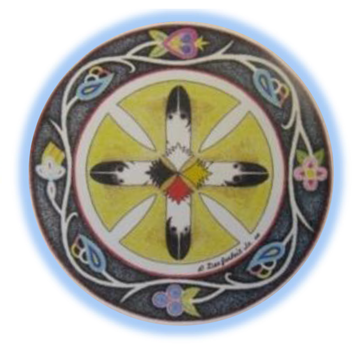 High School students come join us for a week at St. Mary's mission of Red Lake! We leave Monday at 9am from the North church and we return Friday at 5pm to the North church. We will spend our time with K-6 students of St. Mary's mission school. We plan and Implement a week of their summer school curriculum as well as plan games for the students. We also get to tour the reservation, experience the Anishinabe people's culture, learn about the poverty of the reservation, and visit the headwaters of the Mississippi river. Participant’s name: ___________________________________________________Birth date: _________________________ Gender:_________  Grade:__________Parent/ Guardian name: _______________________________________________Home address: ______________________________________________________Home phone: __________________  Business Phone: _______________________Cell phone: ____________________  Emergency #: ________________________A brief description of the activity follows:	Type of event: Mission Trip	Dates of Event: Monday Aug. 13th 9am - Friday Aug. 17th 5pm	Cost to attend: $90	Destination of Event: St. Mary's, Red Lake, MN	Parish leader: Matt Kehrer	Mode of transportation: Transit VansWhat to bring: Sleeping bag, Pillow, Hygiene products, Towel, casual clothes, swim trunksI, _______________ (Parent/Guardian) grant permission for my youth, _______________ (youth name) to participate in this parish event that requires transportation to a location away from the parish site. This activity will take place under the guidance and direction of Christ Our Light Parish parish employees and/or volunteers from Christ Our Light.As parent and/or legal guardian, I remain legally responsible for any personal actions taken by the above named minor (“participant”). I agree on behalf of myself, my child named herein, on our heirs, successors, and assigns, to hold harmless and defend Christ Our Light Parish, its officers, directors, employees and agents, from any claim arising from or in connection with my youth attending the event or in connection with any illness or injury (including death) or cost of medical treatment in connection therewith, and I agree to compensate the parish, its officers, directors, agents and chaperones or representative associated with the event for reasonable attorney’s fees and expenses which may incur in any action brought against them as a result of such injury or damage, unless such a claim arises from the negligence of the parish or diocese.Parent Signature: __________________________________________________>> SEE OTHER SIDE >>MEDICAL MATTERS: I hereby warrant that to the best of my knowledge, my youth is in good health, and I                                            assume all responsibility for the health of my youth.   (Of the following statements pertaining to medical matters, sign only those that are applicable.)Emergency Medical Treatment: In the event of an emergency, I hereby give permission to transport my youth to a hospital for emergency medical or surgical treatment. I wish to be advised prior to any further treatment by the hospital or doctor. In the event of an emergency, if you are unable to reach me at the above numbers, contact:Name & relationship: ____________________________________________________________________________Phone: ___________________ Family doctor: ________________________ Phone: ______________________________Family Health Plan Carrier: ___________________________________ Policy #: ____________________________________Signature: ____________________________________________________________ Date: ___________________________Other Medical Treatment: In the event it comes to the attention of the parish, its officers, directors and agents, and the Diocese of Saint Cloud, chaperones, or representatives associated with the activity that my youth becomes ill with symptoms such as headache, vomiting, sore throat, fever, diarrhea, I want to be called at: _____________________________________________Signature: ______________________________________________________________ Date: ________________________	Medications: My youth is taking medication at present. My youth will bring all such medications necessary, and such medications will be well labeled. Names of medications and concise directions for seeing that the youth takes such medications, including dosage and frequency of dosage, are as follows:________________________________________________________ Signature: _____________________________________________________ Date:  ___________________________________No medication of any type, whether prescription or non-prescription, may be administered to my youth unless the situation is life threatening and emergency treatment is required. Signature: ________________________________________________Date:  ______________________________	ORI hereby grant permission for non-prescription medication (such as non-aspirin products, i.e. acetaminophen or ibuprofen, throat lozenges, cough syrup) to be given to my youth, if deemed appropriate. Signature: ________________________________________________ Date:  _______________________________Specific Medical Information: The parish will take care to see that this information will be held in confidence. Allergic reactions (medications, foods, plants, insects, etc.):   ____________________________________________________Immunizations: Date of last tetanus/diphtheria immunization: ____________________________________________________Does child have a medically prescribed diet?  _________________________________________________________________ Any physical limitations? _________________________________________________________________________________Is youth subject to chronic homesickness, emotional reactions to new situations, sleepwalking, bedwetting, fainting? _____________________________________________________________________________________________Has youth recently been exposed to contagious disease or conditions, such as mumps, measles, chicken pox, etc.?  YES or NOIf so, list date and disease or condition: ______________________________________________________________You should be aware of these special medical conditions of my child: _______________________________________________